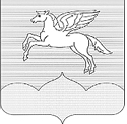 МУНИЦИПАЛЬНОЕ ОБРАЗОВАНИЕГОРОДСКОЕ ПОСЕЛЕНИЕ «ПУШКИНОГОРЬЕ»ПУШКИНОГОРСКОГО РАЙОНА ПСКОВСКОЙ ОБЛАСТИ181370, р.п. Пушкинские Горы, ул. Пушкинская, д.42,  Телефакс (8-1146) 2-30-21 ЗАКЛЮЧЕНИЕо результатах публичных слушаний по проекту решения                          «О внесении изменений  и дополнений в Устав  муниципального образования городского поселения «Пушкиногорье»  рп.  Пушкинские Горы                                                                          22.08.2019 В соответствии с Постановлением главы муниципального образования городского поселения «Пушкиногорье» № 6 от 19.07.2019г. «О проведении публичных (общественных) слушаний»,  проведены публичные слушания по проекту Решения Собрания депутатов городского поселения «Пушкиногорье» «О внесении изменений и дополнений в Устав  муниципального образования городского поселения «Пушкиногорье».Постановление главы муниципального образования городского поселения «Пушкиногорье» № 6  от 19.07.2019 г «О проведении публичных (общественных) слушаний» было размещено на информационном стенде Администрации городского поселения «Пушкиногорье» и на официальном сайте Администрации городского поселения «Пушкиногорье».Проект Решения Собрания депутатов городского поселения «Пушкиногорье» «О внесении изменений и дополнений  в Устав  муниципального образования городского поселения «Пушкиногорье»  опубликован на официальном сайте Администрации городского поселения «Пушкиногорье».Дата и время проведения публичных слушаний: 22 августа 2019 года в                          18час.00мин. в помещении Администрации городского поселения «Пушкиногорье», находящегося по адресу: рп Пушкинские Горы,                           ул. Пушкинская, д.42, кабинет 1.Количество участников слушаний, согласно регистрации – 8 (восемь).По результатам публичных слушаний по проекту Решения Собрания депутатов городского поселения «Пушкиногорье» «О внесении изменений и дополнений  в Устав  муниципального образования городского поселения «Пушкиногорье» РЕШЕНО:1. Публичные слушания по проекту Решения Собрания депутатов городского поселения «Пушкиногорье» «О внесении изменений и дополнений в Устав  муниципального образования городского поселения «Пушкиногорье» считать состоявшимися.2. Одобрить проект Решения Собрания депутатов городского поселения «Пушкиногорье» «О внесении изменений и дополнений в Устав  муниципального образования городского поселения «Пушкиногорье» 3. Направить проект Решения Собрания депутатов городского поселения «Пушкиногорье» «О внесении изменений и дополнений в Устав  муниципального образования городского поселения «Пушкиногорье»  на утверждение Собрания депутатов городского поселения «Пушкиногорье».4. Протокол публичных слушаний по рассмотрению проекта Решения Собрания депутатов городского поселения «Пушкиногорье» «О внесении изменений и дополнений  в Устав  муниципального образования городского поселения «Пушкиногорье» разместить на информационном стенде Администрации городского поселения «Пушкиногорье» и на официальном сайте Администрации городского поселения «Пушкиногорье».Глава муниципального образованиягородское поселение«Пушкиногорье»                   Председатель                                                                                 Ю. А. ГусевСекретарь                                                                                        Е.Н. Никитина